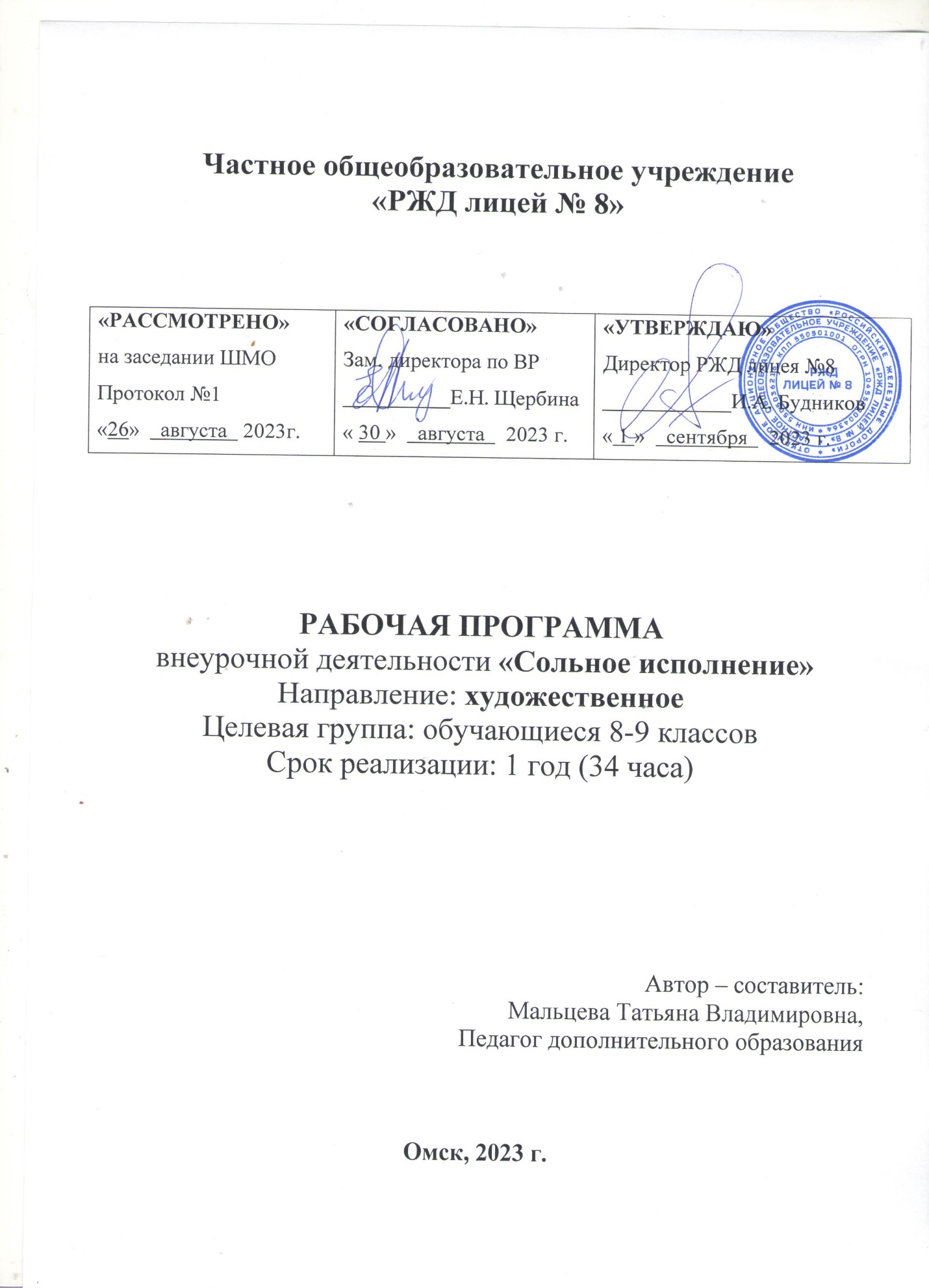 Пояснительная записка1.1Актуальность программыПрограмма «Сольное исполнение» имеет художественную направленность, обеспечивает развитие творческих способностей обучающихся, эмоционально-эстетическое восприятия действительности, овладение умениями и навыками хореографии, развитие пластической выразительности, физической активности. Дополнительная общеразвивающая программа «Сольное исполнение» разработана исходя из адресных потребностей участников детского хореографического ансамбля «Созвездие» и особенностей его репертуара в художественной направленности.Актуальность программы говорит о том, что в коллективе «Созвездие» всегда есть обучающиеся, чьи хореографические способности позволяют включать в репертуар сольное исполнение хореографических партий и номеров. Такие учащиеся получают базовую хореографическую подготовку в дополнительной общеразвивающей программе «Мир танца», но нуждаются в обогащении и расширении своих исполнительских навыков, в адресной подготовке к конкурсам и тематическим проектам. Индивидуальный режим реализации программы обусловлен необходимостью образовательного процесса в подборе средств обучения (упражнений, хореографических партий, приёмов репетиционной работы), темпа и объема хореографической нагрузки учащегося на основе хореографических данных конкретного ребенка.Отличительной особенностью программы является то, что «Сольное исполнение» отвечает концептуальным идеям национальной стратегии развития образования: организации условий для обеспечения успеха каждому обучающемуся исходя из особенностей его индивидуального развития.Программа рассчитана на обучение желающих детей в возрасте от 15-16 лет. Воспитание на основе образцов хореографической культуры является одним из важнейших средств нравственного и эстетического воспитания подрастающего поколения.Хореографические номера, сольные партии  - это эффективная форма работы с одаренными и способными детьми.Объем и срок реализации программы 1 год с общим количеством часов 34.Режим занятий  -1 раз в неделю по 1 учебному часу (40 мин.)Основная форма обучения – очная, а также допускается сочетание различных форм обучения.В особенности организации образовательного процесса подразумевается уровневый подход в представлении содержания программы, который обусловлен возрастными физиологическими особенностями и образовательными интересами солистов. Репертуар должен соответствовать возрастным особенностям и физическим возможностям ребенка.1.2 Цель программы: содействие развитию навыков успешного сольного исполнения хореографических партий и номеров, сценической самостоятельности у учащихся, имеющих повышенные образовательные способности.1.3 Задачи-развивать у учащихся художественное восприятие хореографической постановки и способность реализовывать в сценической деятельности отработанные на практических занятиях хореографические навыки (владение техникой народного, классического и современного танца,
владение понятийным аппаратом в области хореографии, проектирование хореографических композиций и исполнение их на высоком техническом уровне)
 - формировать навыки успешного сольного исполнения;- развивать у обучающихся способность улучшать качество исполнения сольного выступления на основе результатов анализа , планирования действий по решению собственных затруднений и самооценки результатов своей сценической и репетиционной работы; - развивать навыки свободного общения со зрительской аудиторией, культуру поведения  исполнителя и навыки саморегуляции своего эмоционального состояния в концертно-конкурсной деятельности;-развивать волевые качества, учебную самостоятельность в процессе выполнения учебных задач.1.4 Планируемые результатыЛичностные результаты:1.Проявляет интерес к сольной исполнительской деятельности;2.Знает и признает образовательные и художественные ценности и следует им в формах поведения;3.Демонстрирует способность к волевым усилиям и проявляет учебную самостоятельность.Метапредметные результаты:1.Умеет  актуализировать и анализировать учебные медиаматериалы для улучшения качества сольного исполнения;2. Демонстрирует способность к самооценке результатов исполнительской деятельности, выполняет планирование действий по самообразованию и саморазвитию3.Демонстрирует способность к конструктивной коммуникации с педагогом, со зрительской аудиторией.Предметные результаты1.Умеет  использовать наработанные навыки в исполнении сольной партии, сольного номера на концертах и конкурсах;2.Владеет техникой исполнения сольных партий.3.Использует  творческие приёмы в сценической деятельности, при выполнении ситуационных заданий  2. Учебно –тематическое  планирование3.Содержание программы1. Введение в проблематику сольного исполненияБеседа: «Показатели качества исполнения сольных партий». Изучение образцов хореографического искусства.Практическая часть: Обсуждение, обмен мнениями, мини-диалоги по тематике репертуара (перспективность, актуальность, содержательность).Форма контроля: Обсуждение интересов, концертных планов, ресурса для саморазвития.2. Постановка и проучивание сольных партий.Показ, объяснение. Раскрытие хореографического произведения, разбор технически сложных комбинаций. Проучивание танцевальной лексики.Практическая часть: исполнение движений, комбинаций и хореографических композиций под счет, под музыку. Работа над характером и манерой исполнения.Форма контроля: педагогическое наблюдение, индивидуальные рекомендации.3. Улучшение качества техники исполнения сольных номеров и партий в процессе оценочно-аналитической деятельности Беседа: « Роль упражнений в системе подготовки  сольного репертуара».Просмотр и анализ выступлений ансамля  И. МоисееваПрактическая часть: Исполнения тренажа и комплекса растяжек.Упражнения на развитие гибкости и выворотности. Ритмические упражнения. Упражнения для развития координации. Отработка сольного репертуараФорма контроля: выяснение затруднений, поиск решений для выхода из проблемной зоны. Рефлексия «Как я работал над собой»4. Оптимальные модели использования музыкальных средств выразительности в сольном исполнении.Беседа. Обсуждение признаков выразительности (темп, характер музыкального произведения, стилистические особенности, манера передачи сценического образа)Практическая часть: Упражнения на повторения и отработку выразительного и музыкального исполнения отдельных движений, комбинаций и партий. Применение навыков уверенного исполнения с применением выразительных штрихов, динамики, эмоциональности.Форма контроля: педагогическое наблюдение, индивидуальные рекомендации.5. Отработка техники исполнения сольного репертуараБеседа. Проговаривание правил техники безопасности при исполнении. Разбор и отработка технически сложных движений и комбинаций с нужными нюансами и штрихами. Практическая часть: Работа над музыкальностью, эмоциональной окраской и выразительностью исполнения. Форма контроля: педагогическое наблюдение, индивидуальные рекомендации.6. Контрольное занятие Практическая часть: демонстрация полученных знаний и навыков за учебный год. Исполнение подготовленных сольных партий и номеров Формы контроля:  мониторинг..7. Концертная деятельность и анализ её результатовВыступление на сценических площадках. Подготовка и участие в фестивалях и конкурсах.Практическая часть: Обсуждение исполнительских достижений, планирование работы по устранению ошибок в исполнении хореографической постановки. Определение перспектив работы на сценических площадкахФорма контроля: педагогическое наблюдение, индивидуальные рекомендации. Самооценка качества сольного выступления4.Контрольно – оценочные средства.Программа предполагает различные формы контроля промежуточных и итоговых результатов на основе наблюдений и экспертной оценки педагога в ходе занятий, творческих заданий, концертов, общих внеучебных дел и мероприятий.Отслеживание результатов освоения программы обучающимися осуществляется в процессе педагогического наблюдения и оценки умений и действий  учащихся в концертной и конкурсной деятельности, на практических занятиях. В ходе сценических выступлений , выполнения ситуационных, учебных практических и контрольных заданий в том числе рефлексивной и самооценочной направленности, образовательных событий обучающиеся демонстрируют предметные и метапредметные умения и личностные качества. Для педагогической экспертизы используются результаты конкурсных выступлений, оценка жюри, отзывы зрителей.Карта оценивания личностных результатов.Карта оценивания метапредметных результатов.Карта оценивания предметных результатов.5. Условия реализации программы.5.1.  Особенности организации образовательного процесса: В программе используются различные виды деятельности: учебная, досуговая, проектная.Особенности проведения учебного хореографического занятияЗанятия по хореографии – это комбинированное занятие, включающее теоретическую и практическую части. Теоретическая часть включает в себя беседы, рассказ, презентации. Практическая часть – это тренировочные занятия, показ, демонстрация, открытые занятия, творческие отчеты.Формы занятий:- аудиторная (учебное занятие, репетиция, мастер-классы, открытое занятие);- внеаудиторные (выступления, концерты, поход в театр).Формы организации деятельности на занятиях:- групповая, в которой обучение проводится с группой воспитанников (три и более), имеющих общее задание и взаимодействующих между собой;- парная, предполагающая общение с двумя воспитанниками при постановке сольных партий;- индивидуальная, используемая для работы с воспитанником по усвоению сложного материала.Методы обучения:1. Словесные методы: -рассказ;-беседа;-дискуссия;-голосовые сигналы (счет, подсказки).2. Наглядные методы:  -показ движений педагогом;-просмотр видеоматериалов;-визуальные сигналы (специальные сигналы, обозначающие движение,     направление движения, его начало и повторение, счет, рисунки танца).3. Практические методы:  -метод многократного повторения;-элементы классического экзерсиса;-танцевальные комбинации  на развитие  музыкальности, чувства ритма, координации, выносливости;Методы, способы и приемы стимулирования и мотивации к деятельности:  1. Эмоциональные:-поощрение;-создание ситуаций успеха;-предоставление возможности выбора. 2. Волевые: -предъявление требований;-информирование о результативности обучения;-самооценка;-рефлексия поведения;-прогнозирование результатов. 3. Социальные:-создание ситуации взаимопомощи и сотрудничества.5.2 Учебно-методическое обеспечение программы1. Специальная литература по хореографии;2. Иллюстративный материал (фотоматериалы, видеоматериалы);3. Авторские электронные презентации.5.3. Материально-техническое обеспечение1. Учебный кабинет.2. Музыкальный центр.3. Аудиоматериал.4. Видеоматериал.5. Телевизор.6. Костюмы и аксессуары.5.4.Репертуарный комплекс1. Эстонский танец «Полька через ножку»2.Дробное выстукивание в испанском характере3. Хореографическая композиция «Татарочки»4.Вращение в танце «Арагонская хота»5.Трюки в русском народном танце.5.5. Работа с родителямиОрганизационно-педагогическая деятельность с родителями учащихся включает в себя участие родителей в совместных мероприятиях учреждения и коллектива, проведение родительских собраний, организации концертной деятельности.5.5 Литература и другие источники информации1. Закон «Об образовании в РФ». Российская газета № 5976 от 29.12.2012.2. Федеральный государственный образовательный стандарт дошкольного образования. Приказ Минобрнауки России от 17.10.2013. № 1155.3. Приказ Минобрнауки России «Об утверждении Порядка организации и осуществления образовательной деятельности по дополнительным общеобразовательным программам» от 09.11.2018. № 196.4. Концепция развития дополнительного образования детей (Утверждена распоряжением Правительства Российской Федерации от 4.09.2014. № 1726-р.).5. Методические рекомендации Мин. образования и науки России № 09-3242 от 18.11.2015.6. Порядок разработки и утверждения дополнительной общеразвивающей программы БОУ ДО г. Омска «ГДД(Ю)Т».Список  литературы для педагогов1. Бондаренко Л.А. Методика хореографической работы в школе и внешкольных заведениях. – К.: Муз. Украина, 1985.2. Ваганова А.Я. Основы классического танца. М., 1963.3. Галейзовский К. Образы русской народной хореографии. М., 1964.4. Захаров Р. Страницы педагогического опыта. М.: Искусство, 1983.5. Игры, хороводы, танцы. М.: Просвещение, 2005.6. Климов А. Основы русского народного танца. М., 2003.7. Кутасова Самодеятельный танцевальный коллектив. М.: Профиздат,1999.8. Конарова Е. Эстетическое воспитание средствами хореографического искусства. М., 2008.9. Музыка и движение, М.: Просвещение, 2007.10. Новер Ж. Письма о танце и балетах. М., 2000.11. Программы для внешкольных учреждений и общеобразовательных школ. М.: Просвещение, 1998.12. Программа для культурно-просветительских училищ (специализация хореография). М., 1974.13. Программа по классическому танцу и ритмике (начальные классы) для самодеятельных хореографических детских студий. Хабаровск, 2008.Список  литературы для учащихся1. Барышникова Т. Азбука хореографии. М.: «Айрис-пресс», 2000.2. Бекина С.И. Музыка и движение. М., 2006.3. Выготский Л.С. Воображение и творчество. Изд.2-е. М., 2008.4. Копорова Е. Ритмика. М., 2012.5. Кряжева Н.Л. Развитие эмоционального мира детей. Ярославль: Академия развития, 2010.6. Пасотинская В. Волшебный мир танца. М., 2000.7. Захаров Р. Беседы о танце.М.: Профиздат, 2012.№ п/пНазвание раздела, темы учебных занятийКол-во часов1.Введение в проблематику сольного исполнения12.Постановка и проучивание сольных партий и номеров.153.Улучшение качества техники исполнения сольных номеров и партий в процессе оценочно-аналитической деятельности44.Оптимальные модели использования музыкальных средств выразительности в сольном исполнении.35.Отработка техники исполнения сольного репертуара66.Контрольное занятие 17.Концертная деятельность и анализ её результатов4Итого34КритерииПоказатели1.Проявляет интерес к сольной исполнительской деятельности;Занимается с удовольствием, инициирует планы по своей образовательной деятельности. Имеет достижения в концертной и конкурсной деятельности - высокий уровеньЗанимается с удовольствием, интересуется планами своей образовательной деятельности. Участвует в концертной деятельности – базовый уровеньЧасто пропускает занятия без причин, не активен в образовательном процессе. Эпизодическое участие в мероприятиях и концертах – низкий уровень2.Знает и признает образовательные и художественные ценности и следует им в формах поведения;Имеет высокий уровень культуры, проявляет понимание и следование образовательным и художественным ценностям в разных поведенческих ситуациях, побуждает сверстников следовать этим ценностям - высокий уровень Поведение говорит о наличии привитых ценностей , учащийся о них заявляет и опирается на них во время беседы - базовый уровеньИз анализа поведения обучающегося трудно сделать вывод о привитых образовательных и художественных ценностях -  низкий уровень3.Демонстрирует способность к волевым усилиям и проявляет учебную самостоятельность.Завершает начатые дела и задания, самостоятелен при выполнении всех учебных заданий – высокий уровеньПроявляет волевые усилия и самостоятельность в большинстве учебных действий. Часто при поддержке педагога - базовый уровеньНе способен к самостоятельности и волевым действиям  - низкий уровеньКритерииПоказатели1.Умеет  актуализировать и анализировать учебные медиаматериалы для улучшения качества сольного исполнения;Умеет самостоятельно работать с информацией, владеет аргументированной критикой – высокий уровеньУмеет работать с информацией при умеренной поддержке педагога – базовый уровеньИспытывает трудности в поиске информации, проявляет не критическое отношение к своему исполнению даже при поддержке педагога - низкий уровень2.Демонстрирует способность к самооценке результатов исполнительской деятельности,выполняет планирование действий по самообразованию и саморазвитиюПроявляет высокую самоорганизацию, высокий уровень рефлексии – высокий уровеньУмеет планировать, контролировать и оценивать свою деятельность при умеренной поддержке педагога –  базовый уровеньИспытывает трудности в планировании, контроле и оценке даже при поддержке педагога – низкий уровень3. Демонстрирует способность к конструктивной коммуникации с педагогом, со зрительской аудиторией.Проявляет инициативу к тематическому общению с педагогом и зрителем – высокий уровеньВедет диалог с педагогом не испытывает дискомфорта при выступлении  - базовый уровень Не ведёт диалога с педагогом, испытывает боязнь  при зрительской аудитории  - низкий уровеньКритерииПоказатели1.Умеет  использовать наработанные навыки в исполнении сольной партии, сольного номера на концертах и конкурсах;Выполнение всех показателей и заданий соответствующих данному возрасту -  высокий уровень Недостаточно чёткое выполнение всех показателей и заданий соответствующих данному возрасту -  базовый уровеньНе демонстрирует компетенции, предусмотренные планируемыми результатами - низкий уровень2.Владеет техникой исполнения сольных партий.Выполнение всех показателей и заданий соответствующих данному возрасту -  высокий уровень Недостаточно чёткое выполнение всех показателей и заданий соответствующих данному возрасту -  базовый уровеньНе демонстрирует компетенции, предусмотренные планируемыми результатами - низкий уровень3.Использует  творческие приёмы в сценической деятельности, при выполнении ситуационных заданийВыполнение всех показателей и заданий соответствующих данному возрасту -  высокий уровень Недостаточно чёткое выполнение всех показателей и заданий соответствующих данному возрасту -  базовый уровеньНе демонстрирует компетенции, предусмотренные планируемыми результатами - низкий уровеньФормы работыЗадачиПроведение организационных бесед с родителями, проведение родительских собраний.Знакомство родителей с программой и планом на текущий учебный год.Анкетирование родителей.Знакомство родителей с программой и планом на текущий учебный год.Индивидуальные беседы, консультации.	Учет мнения родителей об образовательном процессе, помощь родителям и приобщение их к увлечению ребенка.Организация выступлений и открытых занятий   для родителей.Отчеты о проделанной  работе обучающихся.